План работы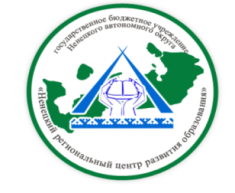 ГБУ НАО «Ненецкий региональныйцентр развития образования»на декабрь  2020 годаВ течение месяцаИ.о. директора  ГБУ НАО «НРЦРО»                                                Е.В. ХабароваДатаМероприятиеМесто проведения и времяОтветственный1.12Муниципальный (территориальный) этап ВсОШ по математикеОбщеобразовательные организации, 14.30 Яковлева Н.П.Ижемцева Л.А.2.12Муниципальный (территориальный) этап ВсОШ по экологииОбщеобразовательные организации, 14.30 Яковлева Н.П.Ижемцева Л.А.2.12Методическое объединение социальных педагогов ДОО НАО «Организация правового просвещения участников образовательного процесса. Из опыта работы»Центр «ДАР»13.00Солонович Е.А.3.12Муниципальный (территориальный) этап ВсОШ по литературеОбщеобразовательные организации, 14.30 Яковлева Н.П.Ижемцева Л.А.3.12Муниципальный (территориальный)  этап окружной олимпиады выпускников начальной школы по русскому языку в 2020/21 учебном году по русскому языкуОбщеобразовательные организацииПетухова М.С.3.12МО учителей истории и обществознания  «Методический анализ результатов диагностических работ».ГБУ НАО «НРЦРО»Кабинет 1015.00 Варницына О.И.3.12МО учителей-дефектологов «Подведение итогов работы за год, итогов конкурса «Осенний марафон (фестиваль) лучших практик региона по работе с детьми ОВЗ, детьми-инвалидами, приуроченный к профессиональным праздникам в сфере психолого-педагогической практики» Центр «ДАР»Дистанционный режимБогданова Т.А.Зенина О.С.3.12Методическое объединение социальных педагогов ОО НАО «Организация правового просвещения участников образовательного процесса. Из опыта работы»Центр «ДАР»14.00ZOOMСолонович Е.А.3.12МО учителей математики «Анализ диагностических работ и результатов ЕГЭ» ГБУ НАО «НРЦРО»ZOOM16.00Войцеховская А.А.4.12Муниципальный (территориальный) этап ВсОШ по историиОбщеобразовательные организации, 14.30 Яковлева Н.П.Ижемцева Л.А.МО «Практическая подготовка в структуре образовательной программы СПО»ГБПОУ НАО «НАЭТ»Дистанционный режимТуманова Е.Г.7.12Муниципальный (территориальный) этап ВсОШ по географииОбщеобразовательные организации, 14.30 Яковлева Н.П.Ижемцева Л.А.7.12МО учителей географии «Использование краеведческого материала на уроках географии через взаимодействие с музейным объединением НАО»ГБУ НАО «НРЦРО»Дистанционный режим15.30 А.П. Чайка8.12Муниципальный (территориальный) этап ВсОШ по химииОбщеобразовательные организации, 10.00 Яковлева Н.П.Ижемцева Л.А.8.12МО специалистов по ИЗО, молодых педагогов ДОО «Развитие мелкой моторики рук через различные виды изобразительной деятельности»ГБУ НАО «НРЦРО»Дистанционный режимВладимирова А.Н.9.12Муниципальный (территориальный) этап ВсОШ по обществознаниюОбщеобразовательные организации, 14.30 Яковлева Н.П.Ижемцева Л.А.9.12МО преподавателей ДШИ музыкального направления «Особенности работы с одаренными детьми в условиях дополнительного образования»ГБУ НАО «НРЦРО»дистанционноИпатова Т.П.9.12МО школьных библиотекарей  «Библиотека – территория толерантности: формирование толерантной культуры у обучающихся ОО»ГБУ НАО «НРЦРО»09.00.дистанционный режимБахирева Н.М.9.12Онлайн-консультация «Буллинг в школе: выявление, устранение и профилактика. Рекомендации для педагогов образовательных организаций» Категория: педагогические работники ОО НАОГБУ НАО «НРЦРО»14.00 ZOOMСолонович Е.А.Зенина О.С.10.12Онлайн-игра «Заполярный край» для обучающихся отдаленных населенных пунктов НАОГБУ НАО «НРЦРО» Кабинет № 19ZOOM15.00Ижемцева Л.А.Шишалова А.А.10.12МО преподавателей ДШИ художественного направления «Особенности работы с одаренными детьми в условиях дополнительного образования»ГБУ НАО «НРЦРО» дистанционноИпатова Т.П.10.12Муниципальный (территориальный) этап региональной олимпиады по родному (ненецкому) языку (4-11 классы)Общеобразовательные организации14.30Талеева Л.Я.10.12Модульный семинар «Использование воспитателями психологических игр и упражнений в ДОО» (часть 4)	Категория: воспитатели ДОО, расположенных на территории МО «МР «Заполярный район»	Центр «ДАР»13.00 ZOOMШевелева А.А.11.12Муниципальный (территориальный) этап ВсОШ по технологииОбщеобразовательные организации, 14.30 Яковлева Н.П.Ижемцева Л.А.11.12МО педагогических работников, участвующих в реализации программ кадетского воспитания «Учебно-воспитательная работа в кадетских классах»ГБУ НАО «НРЦРО»Кабинет 19 15.30Ипатова Т.П.14.12Муниципальный (территориальный) этап ВсОШ по информатике.Общеобразовательные организации, 14.30 Яковлева Н.П.Ижемцева Л.А.14.12Демонстрационный экзамен по стандартам  Worldskills по компетенции «Бухгалтерский учет»ГБПОУ НАО «НАЭТ»отдел WSR14.12Демонстрационный экзамен по стандартам  Worldskills по компетенции «Преподавание в младших классах»ГБПОУ НАО «СГК»отдел WSR14.12Заседание МО «Тохолкода. Учитель» педагогов, ведущих родной язык «Основные направления содержания работы учителя, ведущего родной язык»НРЦРО, в режиме ZOOM-конференции15.00Талеева Л.Я.15.12Муниципальный (территориальный) этап ВсОШ по правуОбщеобразовательные организации, 14.30 Яковлева Н.П.Ижемцева Л.А.15.12Демонстрационный экзамен по стандартам  Worldskills по компетенции «Преподавание в младших классах»ГБПОУ НАО «СГК»отдел WSR15.12Демонстрационный экзамен по стандартам  Worldskills по компетенции «Бухгалтерский учет»ГБПОУ НАО «НАЭТ»отдел WSR15.12МО «Организация работы в информационных системах и на платформах Союза «Молодые профессионалы (Ворлдскиллс Россия)»Заочное проведение, подготовка информационных материалов и инструкций по работе в ИАС и на платформахРечкалова И.В.16.12Региональное учебно-методическое объединение (РУМО) Форсайт — сессия для заместителей руководителей  по учебной работе «Анализ внутренних и внешних причин низких результатов для формирования позиции по целеполаганию в вопросах повышения качества образования»,  «Подготовка к региональным конкурсам» ГБУ НАО «НРЦРО» Кабинет № 2116.00Хабарова Е.В.16.12МО учителей информатики «Анализ результатов ЕГЭ – 2020, подготовка к КЕГЭ – 2021»ГБУ НАО «НРЦРО» дистанционноВойцеховская А.А.16.12МО педагогов – организаторов ОБЖ   «Организация и методика подготовки учащихся к участию во всероссийской олимпиаде школьников по ОБЖ»ГБУ НАО «НРЦРО» дистанционноЧечуев П.Н.16.12Реализация программы просвещения родителей по вопросам психологии и педагогики «Семья НАО – компетентная семья» «Мой ребёнок не хочет учиться» (онлайн консультация для родителей)Центр «ДАР»18.00 ZOOMЧанаева Ц.Н.Артёмова Е.А.16.12Межведомственный семинар по обмену опытом со специалистами по работе с семьями и несовершеннолетними социального риска.«Межведомственное взаимодействие органов системы профилактики Ненецкого автономного округа по профилактике суицидальных попыток и суицидов несовершеннолетних»Центр «ДАР»14.00  ZOOMСолонович Е.А.Зенина О.С.16.12Демонстрационный экзамен по стандартам  Worldskills по компетенции «Преподавание в младших классах»ГБПОУ НАО «СГК»отдел WSR16.12Демонстрационный экзамен по стандартам  Worldskills по компетенции «Бухгалтерский учет»ГБПОУ НАО «НАЭТ»отдел WSR17.12ВКС по итогам муниципального (территориального) этапа ВсОШ и подготовке к региональному этапуГБУ НАО «НРЦРО» кабинет 19 14.30 Ижемцева Л.А.Яковлева Н.П.17.12МО педагогов дополнительного образования спортивной направленности «Современные проблемы  дополнительного образования в преподавании на занятияхГБУ НАО «НРЦРО» дистанционноЧечуев П.Н.24.12Плановое заседание Главной аттестационной комиссии управления образования, молодежной политики и спорта  Департамента ОКиС НАОГБУ НАО «НРЦРО» Кабинет № 1014.00Хабарова К.А.МероприятиеМесто проведения и времяОтветственныйРесурсная площадка «Формирование элементарных математических представлений в соответствии с   ФГОС ДО» ГБДОУ НАО «Д- сад «Ромашка»Владимирова А.Н.Ресурсная площадка по направлению «Эффективные формы работы с участниками образовательных отношений в приобщении детей дошкольного возраста к культуре и традициям русского народа»ГБДОУ НАО «ЦРР – детский сад «Гнездышко»Владимирова А.Н.Ресурсная площадка «Речевое развитие детей  старшего дошкольного возраста как приоритетная задача ФГОС ДО»ГБДОУ НАО «ЦРР – детский сад «Радуга»Владимирова А.Н.Ресурсная  площадка по направлению «Исследовательская деятельность обучающихся»  ГБОУ НАО «СШ п. Красное»А.П. ЧайкаОнлайн-опрос обучающихся 6-11 классов по проблеме буллинга в образовательной организации.ОО НАОдекабрьСолонович Е.А.Курсы повышения квалификации для учителей биологии «Формирование естественнонаучной грамотности обучающихся при изучении раздела «Генетика» на уроках биологии»ГБУ НАО «НРЦРО»16 ноября – 10 декабря (72 часа)Чайка А.П.Курсы повышения квалификации «Формирование ИКТ – грамотности школьников»ГБУ НАО «НРЦРО»16 ноября – 10 декабря (72 часа)Войцеховская А.А.Страничка ненецкого языка в ВКГруппа «НРЦРО» в Вконтакте   декабрьВарницына О. И.Акция «Толаӈгова’ час» (Час чтения на ненецком языке), к 115-летию А.П. Пырерки. В рамках Дней ненецкой письменности в НАО в 2020 г.Группа НРЦРО в ВКонтакте декабрьВарницына О.И.Всероссийский конкурс детского рисунка «Эколята-друзья и защитники Природы!»ГБУ НАО «НРЦРО»02.12.2020г.-02.02.2020г.Петухова М.С.Владимирова А.Н.XVIII Международная  олимпиада по истории авиации и воздухоплавания имени А.Ф. Можайского для обучающихся с 12 до 18 летГБУ НАО «НРЦРО»01.11.2020г.-30.04.2021г.Петухова М.С.Региональный заочный конкурс методических разработок по финансовой грамотностиГБУ НАО «НРЦРО»Ноябрь-декабрьИпатова Т.П.Региональный конкурс рисунков «Азбука финансовой грамотности»ГБУ НАО «НРЦРО»Ноябрь-декабрьИпатова Т.П.Игра для обучающихся кадетских классов образовательных организаций НАО «Отечества достойные сыны»ГБУ НАО «НРЦРО»ДистанционнодекабрьИпатова Т.П.Стационарные заседания психолого-медико-педагогической комиссии Центр «ДАР»декабрь Богданова Т.А.Климина С.А.Шевелева А.А.Широкая А.С.Доставалова А.П.Безумова Н.В.Ооржак Е.А.Диагностика детско-родительских отношений в рамках ежегодной профилактической акции «Любить и беречь»Центр «ДАР»декабрьАртемова Е.А.Дрыгалова Г.В. Ляпина О.П.